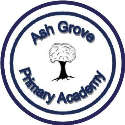 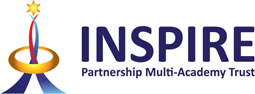 Ash Grove Primary Academy Local Governing Board Vacancy: Co-opted or Parent Ash Grove Primary Academy is one of nine primary academies which make up the Inspire Partnership Multi Academy Trust (IPMAT).  Each academy has its own Local Governing Body (LBG), which is a committee of the IPMAT Trust Board.  At this moment, we seeking excellent individuals who can offer their time and expertise and join our LGB. The Vision of IPMATOur vision:  To develop a community of schools working together to achieve excellent outcomes for all.Our aim: To support schools through collaboration. We provide an excellent education for children, supporting families and the communities our academies serve. We believe in freeing teachers and leaders from bureaucracy to concentrate on providing the very best teaching, learning, support and development that every child deserves.Our core values: responsibility, respect, recognition and resilience ensure our passion to deliver the best possible outcomes for all our children.The Role of Local GovernorsGovernors monitor and evaluate the progress the academy is making and act as a source of challenge and support to the Headteacher. In action, this means:engaging with pupils, staff, parents and the communityaddressing a range of education issues within the academy including disadvantaged pupils, pupils with special needs and disabilities, safeguarding, staff workload and teacher recruitmentreviewing data and evidence to ask questions and have challenging conversations about the schoolWhat makes a good Governor?The Nolan PrinciplesIn order to be a good Governor, he/she must recognise the importance of the Nolan Principles of:  selflessness; integrity; objectivity; accountability; openness; honesty; and leadership. Individuals should understand and follow the Principles in all they do.It is also expected that Governors should also exhibit the 7 Cs:Committed – devoting the required time to the roleConfident – of an independent mind, able to lead and contribute to courageous 	conversationsCurious – an enquiring mind and analytical approach Challenging– providing appropriate challenge to the status quo, not taking information at   	face valueCollaborative – prepared to listen and work in partnership with othersCritical – critical friendship which enables bot challenge and supportCreative – able to challenge convention wisdom and be open-mindedWho are our Governors?Our Governors come from a variety of backgrounds with numerous skills and work as an effective team to ensure that standards are robust and educational experiences are of a high quality.The role is voluntary and unpaid and is suitable for anyone who has the energy and skills to make a real contribution to shaping the future of our academy and our pupils and staff. You do not need to have any specialist knowledge of education.  What does the Governor role offer?the opportunity to develop your own personal skills;access to a programme of training in respect of the role;a sense of achievement in helping make a difference to children reaching their potential;support and guidance from fellow governors and the Trust. What commitment is expected?There are termly LGB meetings and Development mornings.  Development morning meetings enable Governors to focus more on teaching and learning.  Meetings take place in the academies or online via Teams.Specialist courses for new Governors are provided and ongoing training is available throughout the year. Governors are responsible for keeping up-to-date with training courses to enable them to be effective in their role.  How to ApplyIf you are interested in becoming a Governor, please complete our application form, detailing the skills, attributes and experiences you have.    If you would like to discuss any aspects of the role before submitting an application, please email your contact details to Susanna Stott.  Completed applications should be addressed to Susanna Stott, Clerk to the Board of Trustees, c/o IPMAT, High Street, Gawthorpe, Ossett, West Yorkshire WF5 9QP or by email to Susanna Stott, Clerk to the Board (enquiry@wntai.co.uk ) Governors are essential for the effectiveness and success of IPMAT and its academies.  It is an extremely rewarding and fulfilling role and we recommend you view the following links for more information about the role: https://www.ipmat.co.uk The Trust is committed to safeguarding and promoting the welfare of children and young people and this position is subject to an Enhanced Disclosure check.